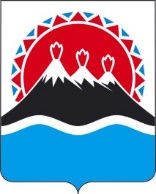 П О С Т А Н О В Л Е Н И ЕПРАВИТЕЛЬСТВАКАМЧАТСКОГО КРАЯг. Петропавловск-КамчатскийПРАВИТЕЛЬСТВО ПОСТАНОВЛЯЕТ:1. Внести в постановление Правительства Камчатского края от 25.07.2022 № 391-П «Об утверждении Порядка определения объема и условий предоставления в 2022 году субсидии за счет средств резервного фонда Правительства Камчатского края автономной некоммерческой организации «Центр компетенций развития городской среды Камчатского края» на финансовое обеспечение затрат, связанных с оказанием услуг по развитию компетенций в сфере благоустройства территории Камчатского края» следующие изменения:1) наименование Порядка определения объема и условий предоставления субсидии изложить в следующей редакции:«Об утверждении Порядка определения объема и условий предоставления из краевого бюджета в 2022 году субсидии автономной некоммерческой организации «Центр компетенций развития городской среды Камчатского края» на финансовое обеспечение затрат, связанных с оказанием услуг по развитию компетенций в сфере благоустройства территории Камчатского края».».2) часть 1 изложить в следующей редакции:«1. Утвердить Порядок определения объема и условий предоставления из краевого бюджета в 2022 году субсидии автономной некоммерческой организации «Центр компетенций развития городской среды Камчатского края» на финансовое обеспечение затрат, связанных с оказанием услуг по развитию компетенций в сфере благоустройства территории Камчатского края, согласно приложению к настоящему постановлению.».2. Внести в приложение к постановлению Правительства Камчатского края от 25.07.2022 № 391-П «Об утверждении Порядка определения объема и условий предоставления в 2022 году субсидии за счет средств резервного фонда Правительства Камчатского края автономной некоммерческой организации «Центр компетенций развития городской среды Камчатского края» на финансовое обеспечение затрат, связанных с оказанием услуг по развитию компетенций в сфере благоустройства территории Камчатского края» следующие изменения:1) наименование Порядка определения объема и условий предоставления субсидии изложить в следующей редакции:«Порядок определения объема и условий предоставления из краевого бюджета в 2022 году субсидии автономной некоммерческой организации «Центр компетенций развития городской среды Камчатского края» на финансовое обеспечение затрат, связанных с оказанием услуг по развитию компетенций в сфере благоустройства территории Камчатского края».»;2) часть 1 изложить в следующей редакции:«Настоящий порядок регулирует вопросы определения объема и условий предоставления из краевого бюджета в 2022 году субсидии автономной некоммерческой организации «Центр компетенций развития городской среды Камчатского края» (далее – Организация) на финансовое обеспечение затрат, связанных с оказанием услуг по реализации основного мероприятия 2.4 «Обеспечение реализации Программы» Подпрограммы 2 «Благоустройство территорий муниципальных образований в Камчатском крае» государственной программы Камчатского края «Формирование современной городской среды в Камчатском крае», утвержденной постановлением Правительства Камчатского края от 31.08.17 № 360-П, в рамках реализации регионального проекта «Формирование комфортной городской среды в Камчатском крае» в части мероприятий, обеспечивающих методологическое сопровождение деятельности по развитию и благоустройству городской среды, подготовку и реализацию проектов в области развития и благоустройства городской среды, в том числе мероприятий по обеспечению деятельности (функционирования) автономной некоммерческой организации «Центр компетенций развития городской среды Камчатского края» (далее – субсидия).»;3) часть 4 дополнить пунктами «6-12» следующего содержания:«6) разработка проектов развития и благоустройства городской среды на отдельных территориях;7) разработка программ благоустройства городской среды;8) разработка методологии и методических рекомендаций по развитию и благоустройству городской среды;9) консультация в области реализации проектов развития городской среды;10) разработка дизайн-проектов, технических заданий, проектной, сметной и иной документации, необходимой для реализации проектов благоустройства;11) проведение процедур по выбору организаций на разработку проектно-сметной документации и (или) выполнению работ по благоустройству территорий;12) проведение закупок товаров, работ и услуг необходимых для реализации проектов развития и благоустройства городской среды.»;4) часть 18 изложить в следующей редакции:«18. Субсидия предоставляется Организации в размере 41 287,4 тыс. рублей, в том числе за счет средств резервного фонда Правительства Камчатского края – 11 287,4 тыс. рублей.».3. Настоящее постановление вступает в силу после дня его официального опубликования.[Дата регистрации]№[Номер документа]О внесении изменений в постановление Правительства Камчатского края от 25.07.2022 № 391-П «Об утверждении Порядка определения объема и условий предоставления в 2022 году субсидии за счет средств резервного фонда Правительства Камчатского края автономной некоммерческой организации «Центр компетенций развития городской среды Камчатского края» на финансовое обеспечение затрат, связанных с оказанием услуг по развитию компетенций в сфере благоустройства территории Камчатского края» Председатель Правительства Камчатского края[горизонтальный штамп подписи 1]Е.А. Чекин